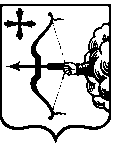 ПРОЕКТ № _________ЗАКОНКИРОВСКОЙ ОБЛАСТИО внесении изменений в отдельные законы Кировской области
Принят Законодательным Собранием Кировской областиСтатья 1Внести в Закон Кировской области от 11 апреля 2018 года № 150-ЗО «О некоторых мерах по обеспечению прав детей на охрану здоровья» (Кировская правда, 2018, 17 апреля) следующие изменения:1) в статье 2:а) часть 2 дополнить словами «, а также никотиносодержащей продукции»;б) часть 3 дополнить пунктом 4 следующего содержания:«4) под никотиносодержащей продукцией понимаются изделия, содержащие никотин или соли никотина, предназначенные для потребления никотина любым способом (за исключением табака, табачных изделий, лекарственных препаратов для медицинского потребления, зарегистрированных в порядке, установленном законодательством Российской Федерации).»;2) в статье 3:а) часть 1 дополнить словами «, а также никотиносодержащей продукции»;б) часть 2 после слов «безникотиновой жидкости для электронных систем доставки никотина» дополнить словами «, а также никотиносодержащей продукции».Статья 2Внести в статью 4.11 Закона Кировской области от 4 декабря 2007 года        № 200-ЗО «Об административной ответственности в Кировской области» (Сборник основных нормативных правовых актов органов государственной власти Кировской области, 2008, № 1 (80), часть 1, ст. 3685; № 13 (92), часть 2, ст. 3837; № 41 (120), часть 1, ст. 3935; 2009, № 2 (122), ст. 4005; № 4 (124), часть 1, ст. 4090; № 5 (125), ст. 4155; 2010, № 1 (127), часть 1, ст. 4260, ст. 4278,           ст. 4292; № 4 (130), часть 1, ст. 4415; 2011, № 1 (133), часть 2, ст. 4546; № 2 (134), ст. 4602, ст. 4606; № 5 (137), ст. 4719; № 6 (138), часть 1, ст. 4793; 2012,              № 1 (139), часть 1, ст. 4846, ст. 4847, ст. 4848; № 3 (141), ст. 4942, ст. 4943;         № 4 (142), часть 1, ст. 5003; № 6 (144), ст. 5079; 2013, № 1 (145), часть 2, ст. 5117, ст. 5118, ст. 5119, ст. 5129; № 2 (146), ст. 5170; № 4 (148), ст. 5270; № 5 (149),    ст. 5310, ст. 5311; 2014, № 3 – 4 (153 – 154), ст. 5469, ст. 5485; № 5 (155), ст. 5530, ст. 5550; № 6 (156), ст. 5568, ст. 5569, ст. 5587; 2015, № 1 (157), ст. 5639, ст. 5640; № 4 (160), ст. 5772; № 5 (161), ст. 5812; № 6 (162), ст. 5835; 2016, № 1 (163),       ст. 5881, ст. 5882, ст. 5883; № 4 (166), ст. 6001, ст. 6010; Кировская правда, 2017, 16 ноября; 2018, 15 мая, 11 декабря; 2019, 15 января, 14 мая, 30 июля, 22 октября) следующие изменения: 1) наименование дополнить словами «, а также никотиносодержащей продукции»;2) абзац первый после слов «безникотиновой жидкости для электронных систем доставки никотина» дополнить словами «, а также никотиносодержащей продукции».Статья 3Настоящий Закон вступает в силу по истечении десяти дней со дня его официального опубликования.ГубернаторКировской области                                                                                  И.В. Васильевг. Киров«____»____________2020 года№_____